Заповеди для родителейНе жди, что твой ребенок будет таким, как ты. 
Или таким, как ты хочешь. Помоги ему стать не тобой, а собой.Не требуй от ребенка платы за все, что ты для него делаешь  ты дал ему жизнь, как он может отблагодарить тебя? Он даст жизнь   другому, тот – третьему: это необратимый закон благодарности.Не вымещай на ребенке свои обиды, чтобы в старости не есть    горький хлеб, ибо что посеешь, то и взойдет.Не относись к его проблемам свысока: тяжесть жизни дана каждому по силам, и будь уверен,  ему его ноша тяжела не меньше, чем тебе твоя. А может быть и больше. Потому что у него еще нет привычки.Не унижай!Не кори себя, если не можешь чего-то сделать для своего ребенка, а кори - если можешь и не делаешь.Помни (перефразируя одного человека, сказавшего это об отечестве) – для ребенка сделано недостаточно, если не сделано все.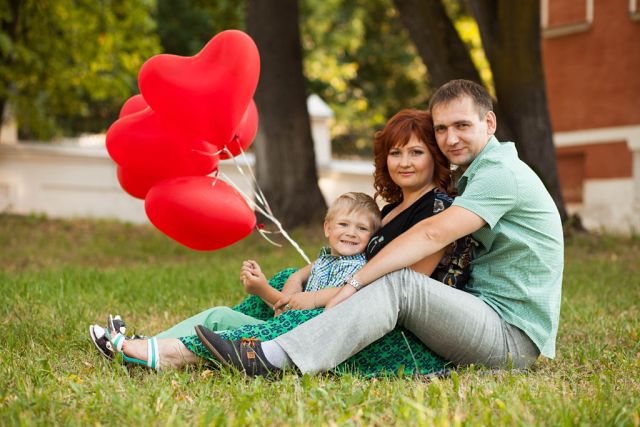 Умей любить чужого ребенка. Никогда не делай чужому того, чего не хотел бы, чтобы другие сделали твоему.Нарушением прав ребенка можно считать:лишение свободы движения,уход родителя из дома на несколько часов и оставление ребенка одного (ст. 156 Уголовного Кодекса РФ предполагает, что запирание на длительное время квалифицируется как неисполнение обязанностей по воспитанию несовершеннолетнего),применение физического насилия к ребенку,унижение достоинств ребенка — грубые замечания, высказывания в адрес ребенка (воспитывает в ребенке озлобленность, неуверенность в себе, комплекс неполноценности, занижение самооценки, замкнутость, трусость, садизм),угрозы в адрес ребенка,ложь и невыполнение взрослыми своих обещаний,отсутствие элементарной заботы о ребенке, пренебрежение его нуждами,отсутствие нормального питания, одежды, жилья, образования, медицинской помощи. 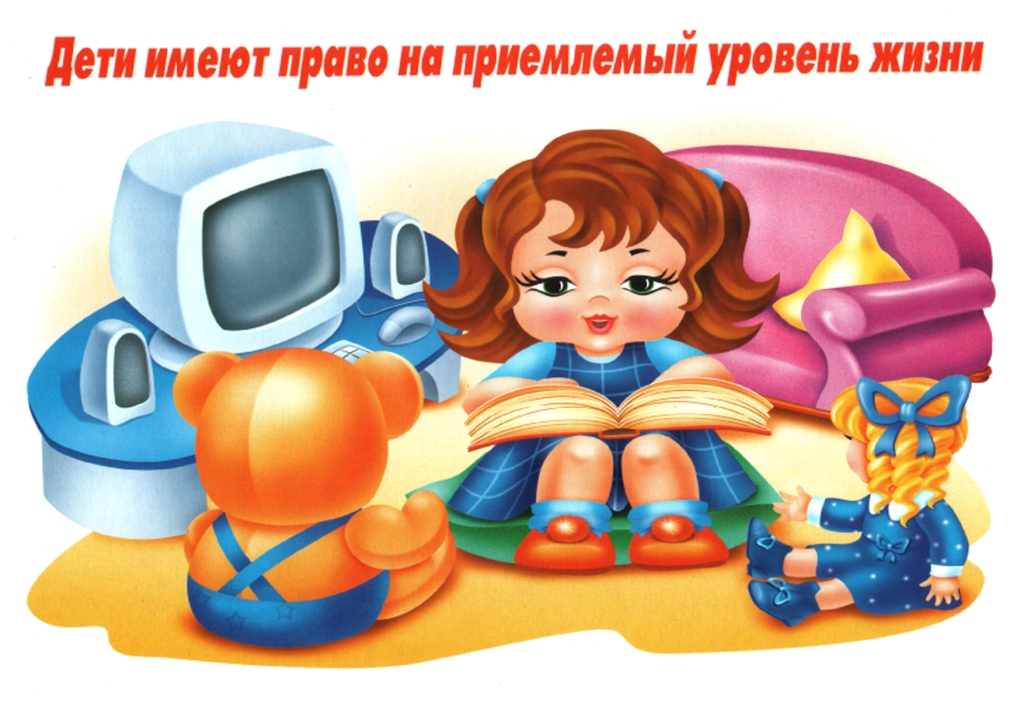 Права и обязанности ребенка дошкольного возраста     Ребенком считается человек в возрасте до восемнадцати лет. С восемнадцати лет человек считается взрослым.У детей, как и взрослых, есть свои права и обязанности.Права – это установленные и охраняемые государством нормы и правила.Права ребенка – это те права и свободы, которыми должен обладать каждый ребенок вне зависимости от каких-либо различий: расы, пола, языка, религии, места рождения, национального или социального происхождения, имущественного, сословного или иного положения.Обязанности – это определенный круг действий, обязательных для выполнения. Для ребенка – это, например, обязанность уважать и почитать взрослых.Родившись, ребенок имеет право:1.  На гражданство, с самого рождения он является гражданином государства, в котором живет;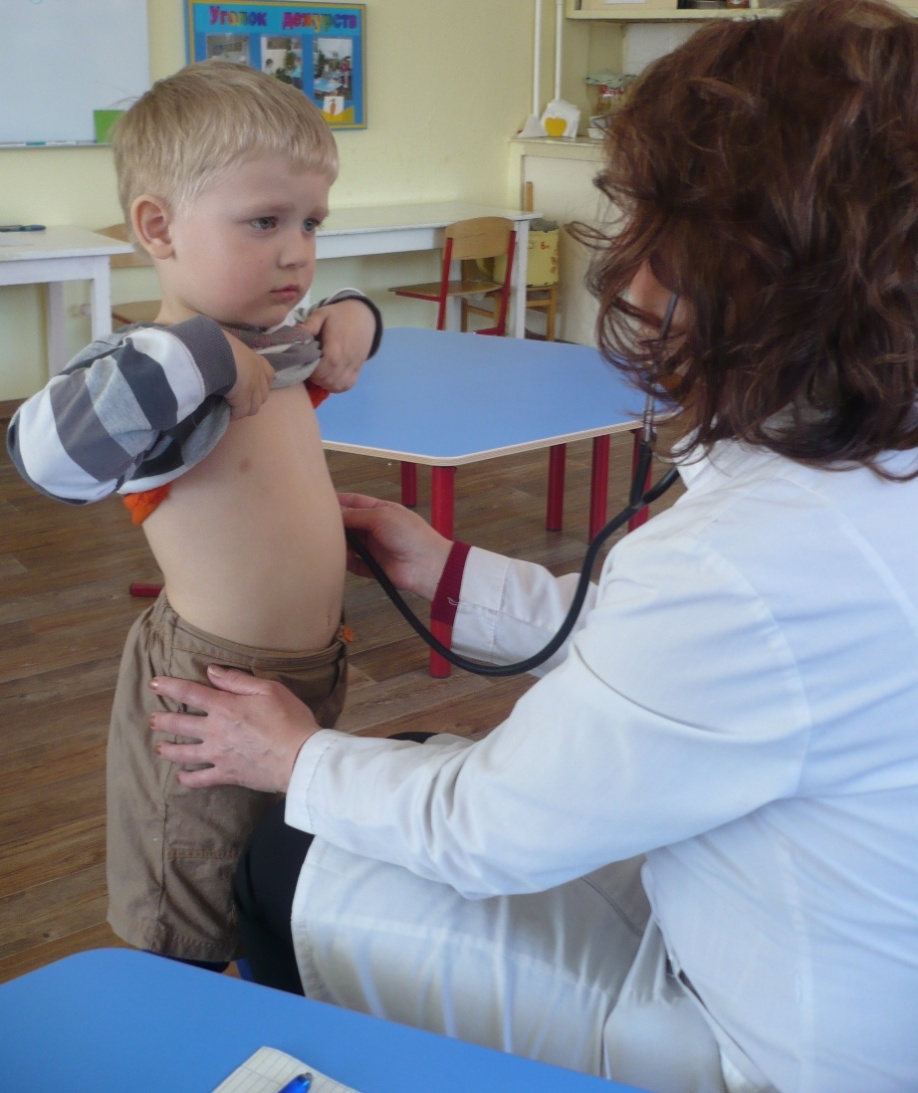 2. На имя, отчество и фамилию;3. Жить и воспитываться в семье, знать своих родителей;4. На охрану здоровья и медицинское обслуживание;5. На заботу и воспитание родителями (или лицами, их заменяющими); на защиту своих прав и законных интересов родителями (лицами, их заменяющими), органами опеки и попечительства, прокурором, судом;6. На самостоятельное обращение в орган опеки и попечительства за защитой своих прав;7.На образование, всестороннее развитие и уважение человеческого достоинства;8. На отдых и досуг, участвовать в играх и развлекательных мероприятиях, соответствующих его возрасту, свободно участвовать в культурной жизни и заниматься искусством;9. Выражать свое мнение при решении в семье любого вопроса, затрагивающего его интересы;10.   Иметь  право собственности на имущество (полученное в дар или в наследство, а также приобретенное на средства ребенка).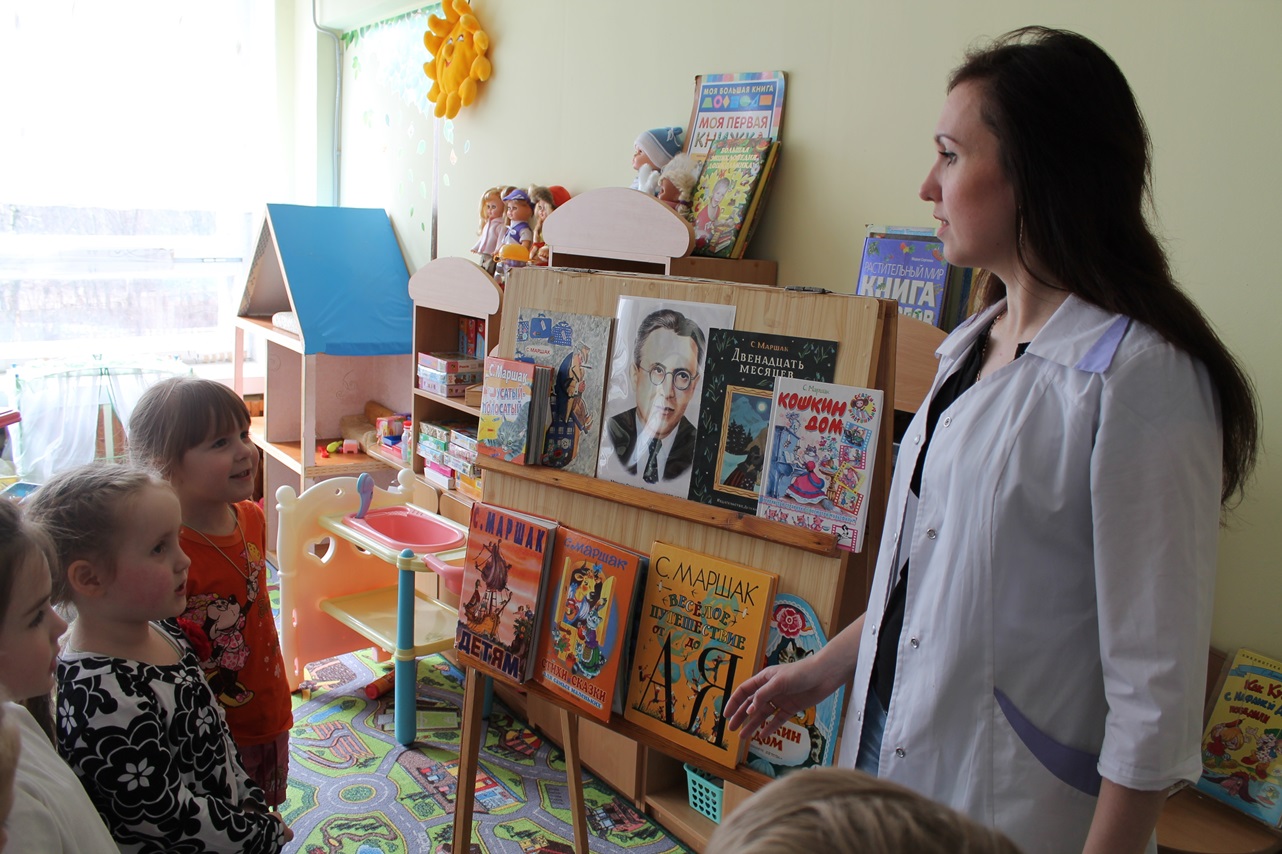 Дети с ограниченными возможностями имеют право на:1) гарантированное бесплатное получение социальной и медико-педагогической коррекционной поддержки;2) бесплатное обследование в государственных медицинских организациях, психолого-медико-педагогических консультациях или отделах медико-социальной экспертизы и бесплатную медицинскую помощь в порядке, установленном законодательством РФ;3) бесплатную медико-психолого-педагогическую коррекцию физической или психической недостаточности с момента обнаружения, независимо от степени ее выраженности, в соответствии с заключением психолого-медико-педагогической консультации;4) бесплатное обеспечение по медицинским показаниям протезно-ортопедическими изделиями и обувью, печатными изданиями со специальным шрифтом, звукоусиливающей аппаратурой и сигнализаторами, компенсаторными техническими средствами в порядке, установленном законодательством РФ;5) получение бесплатного образования в специальных организациях образования или государственных общеобразовательных учебных заведениях в соответствии с заключением психолого-медико-педагогических консультаций;6) бесплатное, на конкурсной основе, профессиональное образование в государственных учебных заведениях в пределах государственных образовательных программ;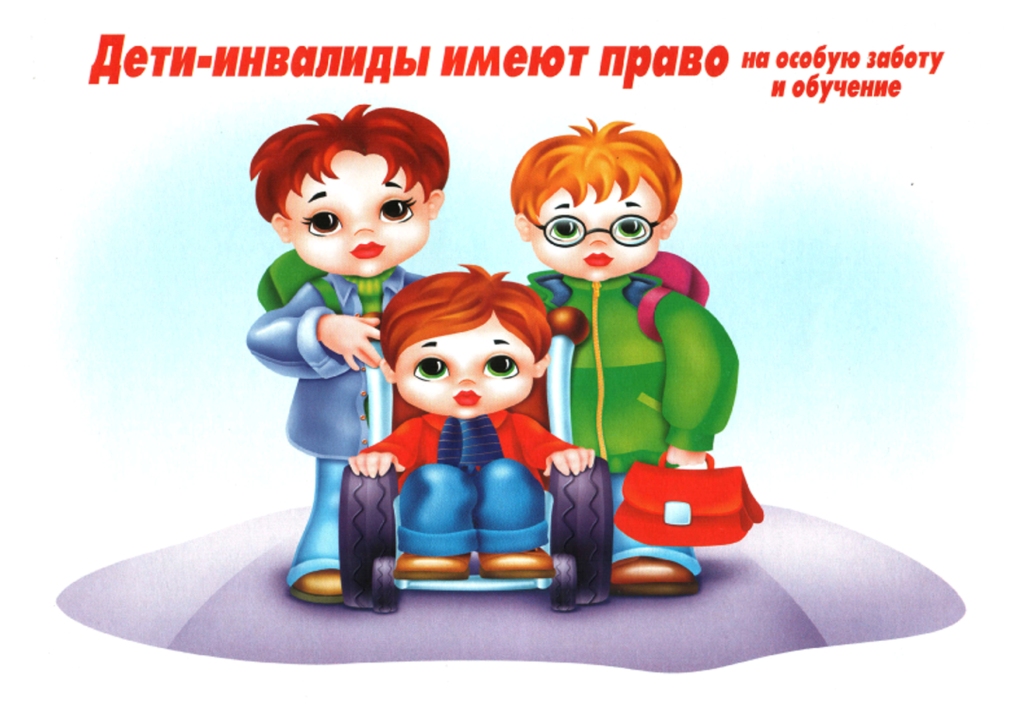 7) трудоустройство по окончании обучения в соответствии с полученным образованием и (или) профессиональной подготовкой в порядке, определяемом законодательством РФ. 